Paulding Gymnastics 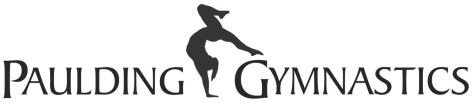 2022-2023 Registration Form Gymnast Name___________________________Date of Birth___________________ Class Registered For_____________________________________________________ Mother’s Name_________________________________________________________    Father’s Name__________________________________________________________ Home Address_______________________________City_______________________ Zip Code_______________Home Phone ____________________________________    Mother’s Cell_______________________Father’s Cell_________________________ Mother’s Employer______________________________________________________ Work Phone______________________ Email address__________________________Father’s Employer____________________________Work Phone_________________ Emergency Contact other than parent/guardian(include phone #) ________________________________________________________________________________________School Attends_________________________Referred by________________________ I ____do/_____do not give my permission for my child’s photograph to be used on gym  website, newspapers or advertising print. _________________________________                                                                  Signature PLEASE READ THE FOLLOWING BEFORE SIGNING We hereby understand that we are responsible for the above registered student’s monthly tuition, which is to be paid by  the 1st of each month. If tuition is not paid by the 10th of the month, we understand that we will be assessed a $5.00 per  month late fee. We understand that there is a registration fee, which is to be paid when the student initially registers and  annually thereafter as long as the student remains at Paulding Gymnastics. We also understand that it is our responsibility  to notify Paulding Gymnastics, in writing, if the above registered student is going to drop from the program. We also  understand that there will be a $10.00 charge for any check returned for any reason. We furthermore recognize that there  is a substantial risk of injury arising from the student’s participation in the competitive, recreational, or instructional  programs of Paulding Gymnastics. We, the parents or legal guardians of the above registered student, do hereby agree to  indemnity and hold harmless the said Paulding Gymnastics, its officers, instructors, employees and representatives from  any and all liability, loss, or damage, including reasonable attorney’s fees resulting from claims, causes of action,  demands, and costs of judgments against said Paulding Gymnastics, its officers, instructors, and employees, without  limitation, any injury, illness or accident to such student arising from such students participation in any way in any  program, course of instruction, or travel with the said Paulding Gymnastics. We further expressly give the staff of  Paulding Gymnastics the power to consent to medical treatment during an emergency situation for the health and safety of  our child in the event that we cannot be contacted. We further acknowledge that if my child misses two consecutive  classes and tuition has not been paid (without notifying the gym office staff), that, at the discretion of Paulding  Gymnastics, my child can be removed from his/her class. Parent’s or Guardian’s Signature____________________________________________Date__________________________NOTICE OF EXEMPTION I, __________________________(parent) acknowledge that I have been informed that this program is not a licensed child care facility. I also  understand this program is not required to be licensed by the Georgia Department of Early Care and Learning and this program is exempt from state  licensure requirements.  _______________________________________________________ ____________________________________  Parent Signature Date Health History Allergies Other Hay Fever _____ Asthma _____ Ivy Poisoning _____ Diabetes _____ Insect sings _____ Epilepsy _____ Penicillin _____ Other Drugs _____ List__________________________ Any other conditions we should be aware of (please explain  fully)_______________________________________________________________________________________________________________________________________________________________________________________________________________________________________________________________________ Name of Family Physician used by your family Name___________________________________________ Address__________________________________________ Phone___________________________________________ Preferred Hospital Name_________________________________________ In the event that no one can be reached in an emergency, I hereby give my  permission for my child to be examined and/or treated at the nearest hospital. Signature__________________________________ Date_______________________________As an Addendum to the Waiver you have previously signed with us as a member, you agree and understand the  following: By entering this facility, you are aware that you agree to fully accept all known and unknown risks, including  the potential risk of exposure to respiratory illnesses such as the coronavirus (COVID-19). The coronavirus is  primarily transmitted via exhaled respiratory droplets, most often through coughing and sneezing. These  droplets can travel up to six feet and are more commonly transmitted between persons rather than from  equipment to persons. Although we regularly sanitize our equipment and presently are using enhanced cleaning methods and enforcing  social distancing in our facility, you understand that you may be exposed to the coronavirus or its symptoms  through no fault of our own. There will also be occasion when spotting gymnasts is necessary for their safety,  so coaches will continue to spot when necessary. Known coronavirus symptoms include fever, coughing,  shortness of breath, pneumonia, kidney failure, and may include other symptoms, stroke or even death  (collectively “Symptoms”). You understand and agree that you will hold us harmless and you will not hold us  liable for any real or perceived Symptoms of COVID-19 or any other disease, illness, or condition, nor for  exacerbating any existing symptoms, and you full agree to accept all risks of entering the facility, using the  equipment, working with personal trainers, attending classes, and/or interacting or being exposed to other  members. Signature Printed Name Date